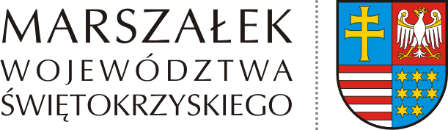 Stowarzyszenie Nadzieja Rodzinieul. Mielczarskiego 4525 - 709 KielceDotyczy: Sprawy znak: OZ-I.616.9.2023WYSTĄPIENIE POKONTROLNEDziałając na podstawie art. 17 ustawy z dnia 23.04.2003 r. o działalności pożytku publicznego i o wolontariacie (t.j Dz.U. 2023 poz. 571), § 16 ust.1 pkt 10 i § 48 pkt 17 Regulaminu Organizacyjnego Urzędu Marszałkowskiego Województwa Świętokrzyskiego w Kielcach stanowiącego załącznik do uchwały Nr 6525/2023 Zarządu Województwa Świętokrzyskiego 
z dnia 25.01.2023 r. w sprawie przyjęcia tekstu jednolitego Regulaminu Organizacyjnego Urzędu Marszałkowskiego Województwa Świętokrzyskiego w Kielcach z późn. zm. 
oraz § 8 umowy nr 7/PZ/2022 z dnia 12.04.2022 r., zawartej pomiędzy Województwem Świętokrzyskim a Stowarzyszeniem Nadzieja Rodzinie, z siedzibą w Kielcach, w dniach 
od 13.04.2023 r. do 14.04.2023 r., została przeprowadzona kontrola problemowa w zakresie: oceny prawidłowości wykonania zadania publicznego pn. „Wsparcie działań terapeutycznych kształtujących umiejętności radzenia sobie w sytuacjach zagrażających zdrowiu psychicznemu”.Czynności kontrolne, na podstawie upoważnień wydanych w dniu 29.03.2023 r. 
przez Marszałka Województwa Świętokrzyskiego nr 15/2023 i nr 16/2023, przeprowadzili:Joanna Tolak – główny specjalista w Departamencie Ochrony Zdrowia,Patrycja Chaba – inspektor w Departamencie Ochrony Zdrowia.Celem kontroli była ocena realizacji zadań, w szczególności: a) efektywności, rzetelności
i jakości zadań, b) prawidłowości wykorzystania środków publicznych otrzymanych
na realizację zadań, c) prowadzenia dokumentacji związanej z realizowanymi zadaniami.
W związku z dokonanymi ustaleniami kontroli, które szczegółowo zostały opisane w protokole kontroli doręczonym Panu Andrzejowi Drapale - Prezesowi Stowarzyszenia w dniu 
19.05.2023 r., zespół kontrolny wskazuje na:I. Wnioski z kontroli wraz z uzasadnieniem:Sprawozdanie z wykonania zadania publicznego (…) zostało złożone w wyznaczonym umową terminie i według wzoru określonego przepisami prawa.Prawidłowo zastosowano zapisy umowy nr 7/PZ/2022 z dnia 12.04.2022 r. dotyczące sposobu dokonywania przesunięć między pozycjami kosztów określonymi w kalkulacji przewidzianych w ofercie kosztów.Opisy dowodów księgowych prowadzono czytelnie, ze wskazaniem: numeru umowy 
w ramach, której realizowano zadanie, pozycji wydatku w kosztorysie zadania, sposobu finansowania danego kosztu z oznaczeniem kwoty wydatkowanej z dotacji i ze środków własnych, numeru dziennika. Środki zaangażowane w realizację zadania publicznego wydatkowano zgodnie 
z przeznaczeniem, w terminie określonym w umowie nr 7/PZ/2022 z dnia 12.04.2022 r. Prowadzono wyodrębnioną dokumentację finansowo - księgową zgodnie z § 6 umowy.Zakres rzeczowy zadania udokumentowano w sposób umożliwiający pozytywną ocenę przeprowadzonych działań i osiągniętych rezultatów.Stowarzyszenie wywiązało się z obowiązku wynikającego z § 7 ust. 1 i 2 umowy
nr 7/PZ/2022 w zakresie umieszczenia logo Zleceniodawcy i informacji o dofinansowaniu projektów ze środków własnych budżetu Województwa Świętokrzyskiego. Udokumentowano posiadanie na stanie przedmiotów nabytych na rzecz Stowarzyszenia 
ze środków pochodzących z dotacji w miejscu realizacji kontrolowanego zadania, 
tj.  Ośrodku Rehabilitacji od Substancji Psychoaktywnych w Pałęgach. II. Wykaz stwierdzonych uchybień i nieprawidłowości ze wskazaniem naruszonych przepisów:Niepowiadomienie pisemnie Zleceniodawcy o fakcie nieponiesienia wydatku 
w wysokości 100,00 zł na ubezpieczenie uczestników wyjazdu do Krakowa, co stoi 
w sprzeczności z §15 umowy Nr 7/PZ/2022 z dnia 12.04.2022 r. Błędne wykazanie w sprawozdaniu końcowym z realizacji zadania (załącznik nr 9
do Ogłoszenia) w poz. 21 daty wystawienia faktury (jest: 28.09.2022 r. – winno być: 03.10.2022 r.).W części I. pkt. 1 Opis osiągniętych rezultatów wraz z liczbowym określeniem skali działań (…) sprawozdania: a) niezgodne ze stanem faktycznym przedstawienie, łącznej liczby uczestników zadania biorących udział w zadaniu, b) brak wyczerpujących informacji
o wskaźniku/progu osiągnięcia rezultatów przez beneficjentów zadania, które stanowiły podstawę wskazania liczbowego określenia skali działań w ramach zadania, w szczególności pacjentów wobec, których osiągnięto zaplanowane rezultaty.Nieskuteczny nadzór prowadzących nad dokumentami potwierdzającymi obecność beneficjentów na poszczególnych warsztatach/zajęciach, skutkujący: a) brakiem podpisu uczestników na listach obecności w dniach: 02.07.22 r., 23.08.22 r., 26.10.22 r.,
b) zdublowaniem wpisu uczestników na listach obecności w dniach: 16.06.22 r., 02.08.22 r., 23.08.22 r., 24.08.22 r., 22.09.22 r., c) wykreśleniami uczestników z powodu podwójnych podpisów w dniach 24.08.22 r.,03.10.22 r.III. Zalecenia i wnioski: Przedstawiając stwierdzone uchybienia i nieprawidłowości wynikające z ustaleń kontroli, stosownie do § 8 ust. 5 umowy nr 7/PZ/2022 z dnia 12.04.2022 r., wnosi się o:Przestrzeganie umownych zobowiązań w zakresie informowania Zleceniodawcy 
o zaistniałych zmianach w zakresie realizowanego zadania publicznego.  Precyzyjne sporządzanie Sprawozdania końcowego z realizacji zadania publicznego (…), poprzez wykazywanie treści zgodnych ze stanem faktycznym. W dokumentach sprawozdawczych przedstawiać: dane obrazujące liczbowe określenie skali działań w ramach zadania zgodne 
ze stanem faktycznym,wyczerpujące informacje o przyjętym sposobie prezentacji danych potwierdzających realizację zadania, w szczególności zakładanych rezultatów. Zachowanie szczególnej staranności przez prowadzących poszczególne warsztaty/zajęcia przy ocenie danych umieszczanych na listach obecności, tak aby były zgodne ze stanem faktycznym i potwierdzały rzeczywistą liczbę uczestników.Pozostałe informacje: Zgodnie z zapisami umowy o realizację zadania publicznego, w terminie nie dłuższym niż 
14 dni od daty otrzymania niniejszego wystąpienia pokontrolnego, oczekuję pisemnej informacji o sposobie wykonania zaleceń pokontrolnych. Andrzej BętkowskiMarszałek Województwa Świętokrzyskiego………………………………………..Kielce, dn. ……………2023 r. 